MATEMATIKA – SREDA, 15. 4. 2020 – NEZNANI ČLEN PRI ODŠTEVANJUNAVODILA ZA DELO:1) V KARO ZVEZEK SI ZAPIŠEJO NASLOV:NEZNANI ČLEN PRI ODŠTEVANJU – IŠČEM ZMANJŠEVANECPonovijo poimenovanje členov pri računski operaciji odštevanja. Pod naslov prepišejo vsebino spodnje slike ter besedilo pod njo.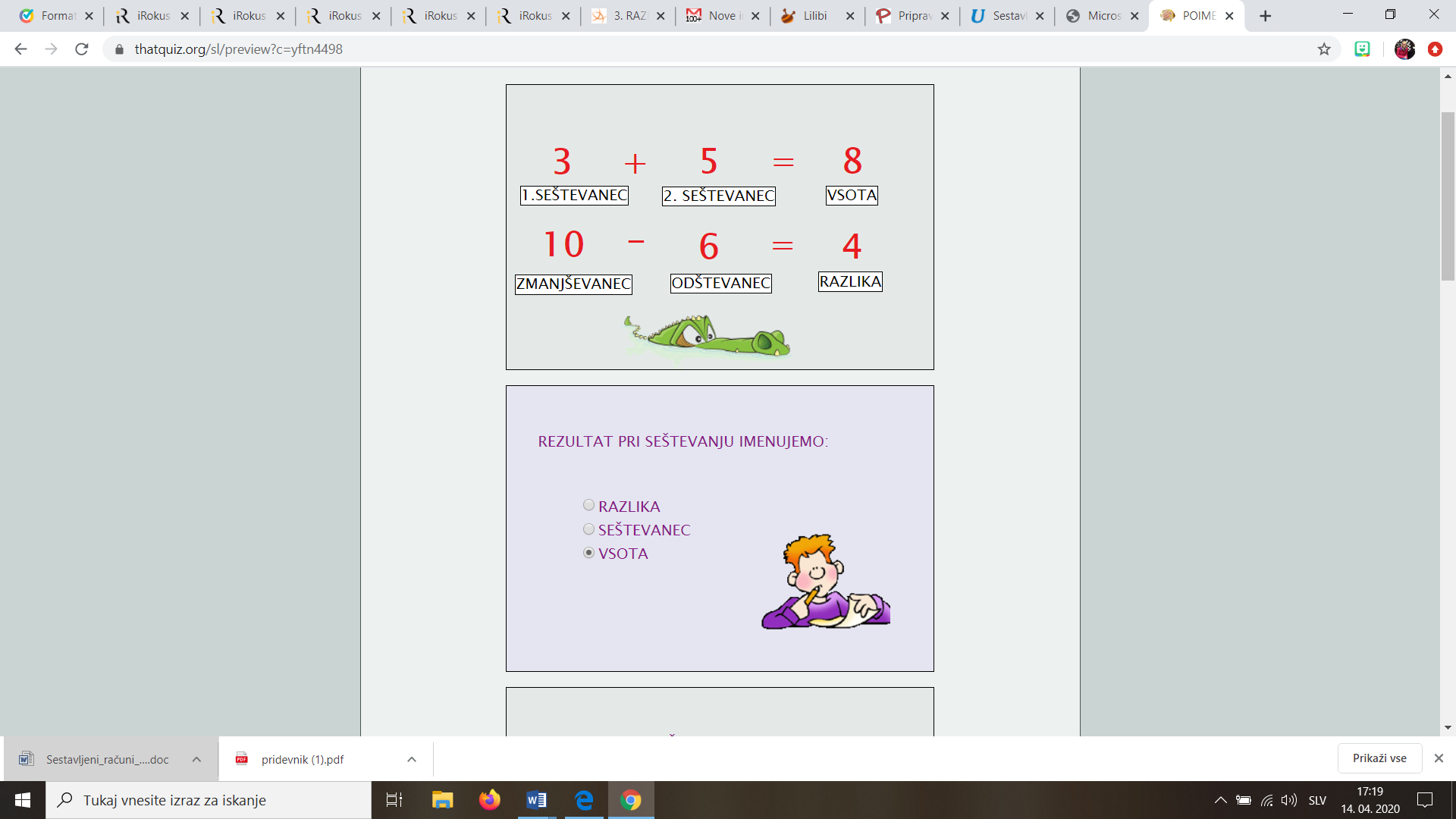 ZAPOMNI SI: Število, ki ga zmanjšujemo, imenujemo ZMANJŠEVANEC.  Število, ki ga odštevamo, je ODŠTEVANEC. Rezultat pri odštevanju pa imenujemo RAZLIKA.2) Oglej si razlago: https://www.youtube.com/watch?v=NyMZDCj1uZo&feature=youtu.be3) V karo zvezek prepiši spodnje račune in naredi preizkus. V pomoč naj ti bo spodnji zgled.ZGLED:   72_  – 37 = 35, ker je 35 + 37 = 72___ – 30 = 39, ker je___ – 25 = 55, ker je ___ – 41 = 40, ker je ___ – 18 = 67, ker je ___ – 49 = 12, ker je ___ – 54 = 26, ker je___ – 23 = 0, ker je___ – 91 = 9, ker je4) Ponovi učno snov številski izrazi. Reši spodnji besedilni nalogi. Račune in odgovore zapiši v zvezek. Besedila matematičnih problemov  ni potrebno prepisovati v karo zvezek.BESEDILNI NALOGI:1)  Petra, Janko in Marko so imeli vsak po 4 žogice. Pri igri se jim je pridružila še Nika, ki ima 2 žogici. Koliko žogic so imeli vsi skupaj?R.: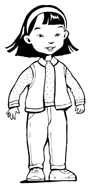 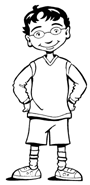 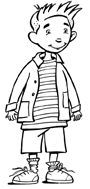 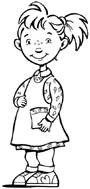 O.:---------------------------------------------------------------------------------------------------------------------------2) Prodajalka je imela na omarici 5 škatlic barvic. V vsaki škatlici je bilo 7 barvic. Ena škatlica je padla na tla in 4 barvice so se zlomile. Koliko nepoškodovanih barvic je ostalo prodajalki?R.: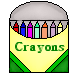 O.:---------------------------------------------------------------------------------------------------------------------------